1. 참가업체 2. 참가부문3. 참가신청   * 조기신청 할인: 킨텍스 (~5/31 20%할인/ ~6/30 10%할인))                           ※ 참가비 완납시 할인혜택적용 .  일부품목 제외  * 동시참가할인 : 8월 킨텍스/ 9월 세텍 동시참가시, 9월 참가비의 15% 할인	     ※ 조기신청 : 8월 500부스, 9월 300부스 선착순 접수4. 참가비 납입                                     *신청시 계약금 납부(참가비의 50%)  / 잔금마감일 7월11일(수)까지   1. 신청서상의 전시품과 상이한 상품을 전시하는 경우 주최사는 전시품을 철거할 수 있으며 참가업체는 이의를 제기하지 못합니다.  2. 계약서 접수와 동시에 계약금(참가비의 50%)을 입금해 주셔야 참가계약의 효력 및 부스배정이 가능합니다. 3. 부스배정은 참가비 입금일자, 부스규모, 전시품목 등을 고려하여 배정합니다. 뒷면의 참가규정 및 계약조건을 확인하였으며, 상기의 내역으로 2018 미래 유아교육박람회 참가를 신청합니다2018 년          월           일신청인                             (인)                     대표자                            (인)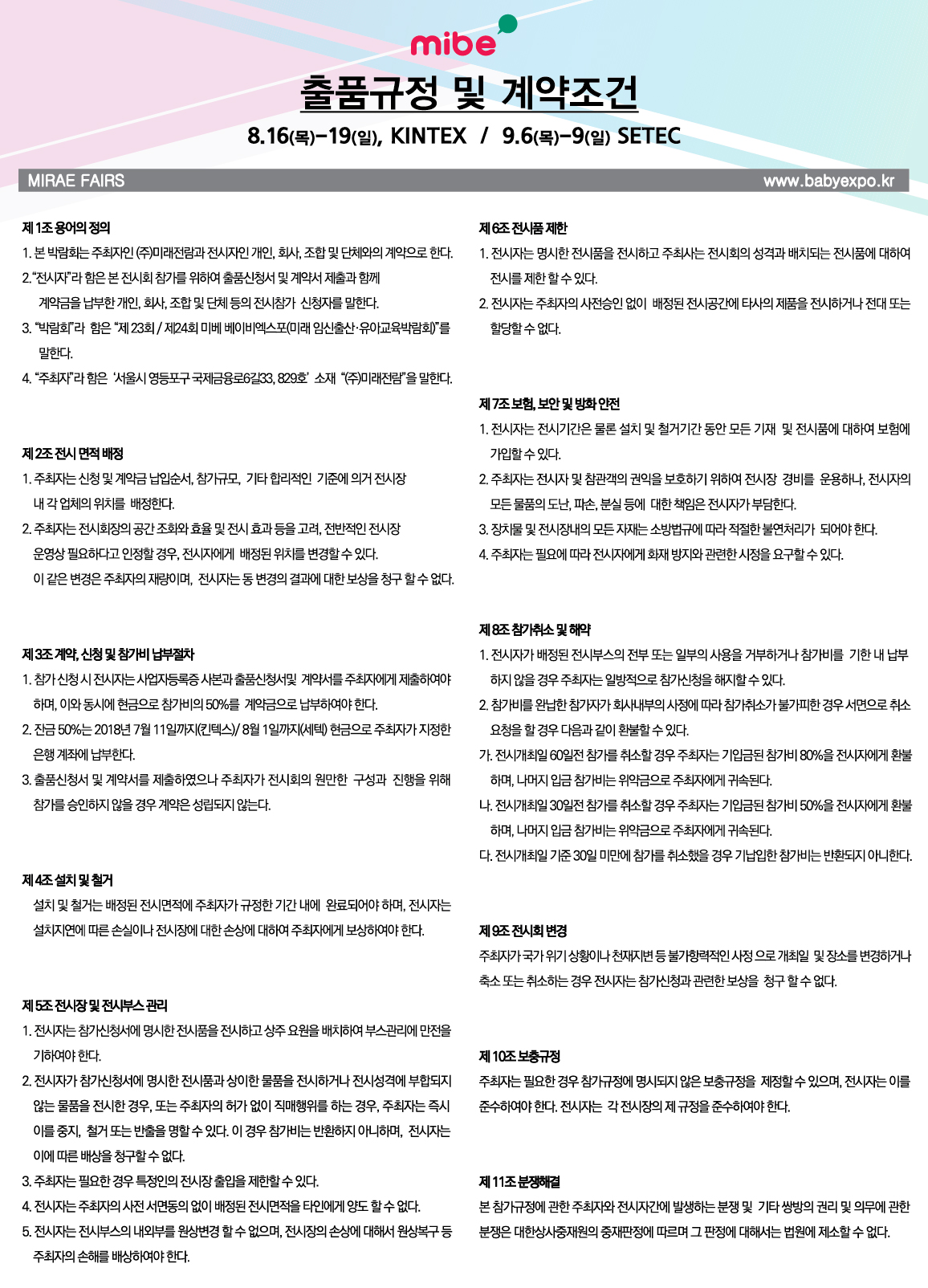 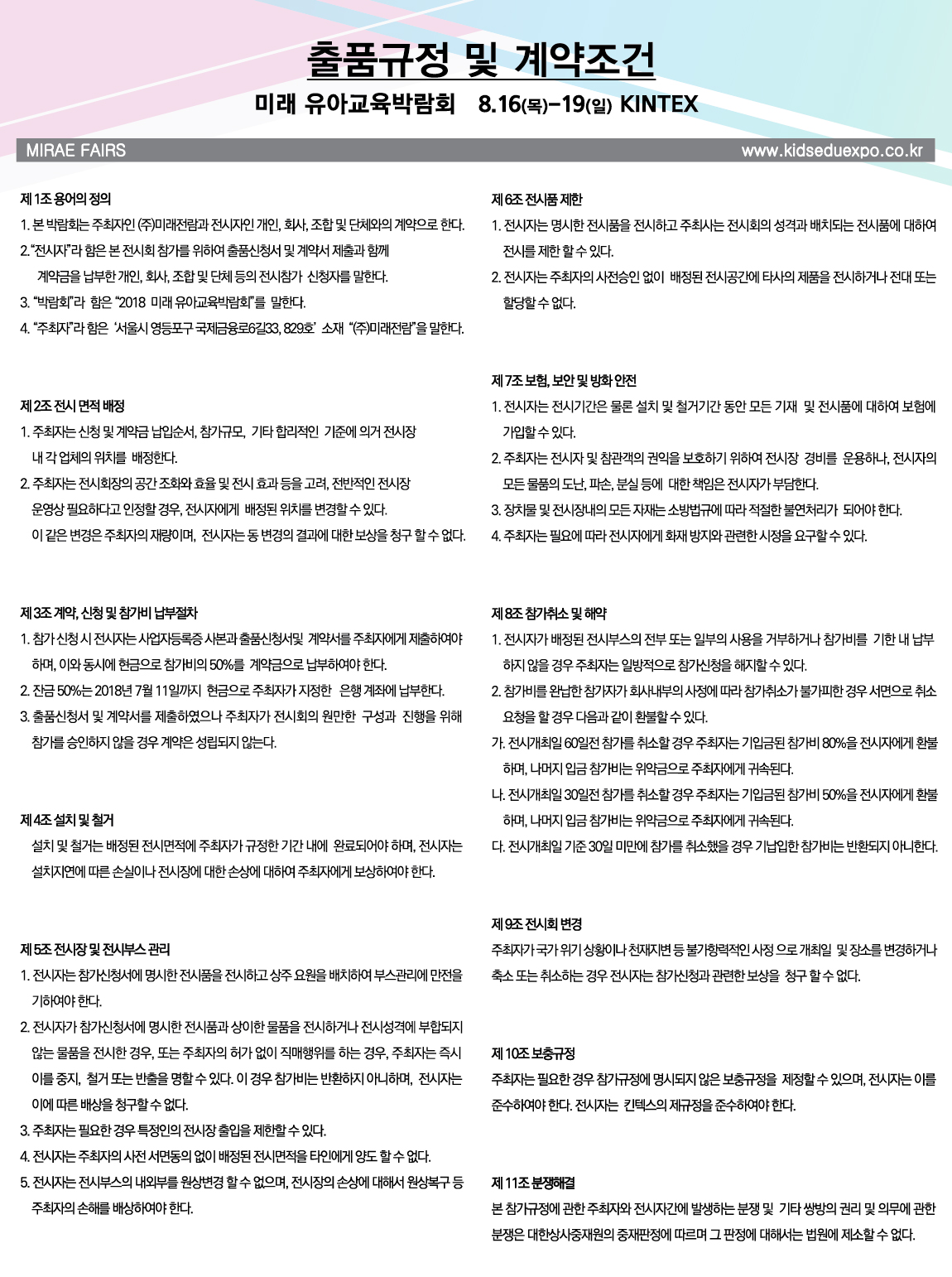 2018 미래 유아교육박람회8.16(목)-19(일)    KINTEX출품신청 및 계약서(주)미래전람 서울시 영등포구 국제금융로6길 33, 맨하탄빌딩 829호 T. 02-2238-0345 F. 02-2238-0348 miraefairs@naver.com(주)미래전람 서울시 영등포구 국제금융로6길 33, 맨하탄빌딩 829호 T. 02-2238-0345 F. 02-2238-0348 miraefairs@naver.com회 사 명사업자등록번호주    소대 표 자업태 / 종목             /전 시 회담 당 자성명/직위:                           부서:                         핸드폰:         성명/직위:                           부서:                         핸드폰:         성명/직위:                           부서:                         핸드폰:         전 시 회담 당 자전화:                                팩스:                         이메일:전화:                                팩스:                         이메일:전화:                                팩스:                         이메일:전시품목홈페이지 주소브랜드명홍보물 표기명 (배치도, 간판, 업체출입증명 동일하게 표시)홍보물 표기명 (배치도, 간판, 업체출입증명 동일하게 표시)무료초청장수량출입증신청수량구  분종  류수  량단  가금  액부  스기본(조립) 부스(           )부스\ 2,500,000\부  스프리미엄 기본부스(           )부스\ 2,700,000\부  스독립 부스(           )부스\ 2,200,000\전  기단상, 220V / 일반(           )Kw\ 50,000원\전  화국내전용(           )회선\ 70,000원\인터넷공유기 사용금지(           )회선\ 100,000원\급배수(           )개소\ 200,000원\계 좌 번 호예 금 주국민은행  042601-04-178623㈜ 미래전람소    계\계 좌 번 호예 금 주국민은행  042601-04-178623㈜ 미래전람부 가 세\계 좌 번 호예 금 주국민은행  042601-04-178623㈜ 미래전람합    계\